129090, г. Москва, 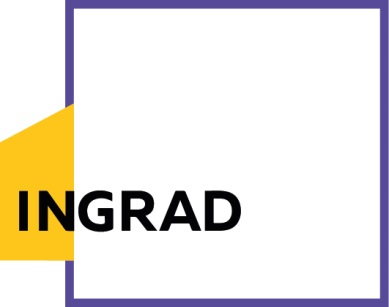  Олимпийский проспект, д .14+7 495 544 11 11info@ingrad.comwww.ingrad.com  Пресс-релизГК «Инград» реализует концепцию безбарьерной среды в московском ЖК «Петра Алексеева, 12А» Москва, 24 июля 2017 года. Группа компаний «Инград» реализует концепцию безбарьерной среды для маломобильных групп населения и семей с маленькими детьми в жилом комплексе комфорт-класса «Петра Алексеева, 12А», расположенном в престижном Можайском районе Москвы. В ЖК «Петра Алексеева, 12А» от ГК «Инград» будет создано комфортное общественное пространство для всех групп населения, отвечающее современным градостроительным требованиям. Новоселы с маленькими детьми, а также люди с ограниченными физическими возможностями смогут беспрепятственно перемещаться в местах общего пользования и на прилегающей к дому территории. Входные группы в жилом комплексе будут оборудованы пандусами с безопасным антискользящим покрытием и удобными поручнями. Вход в подъезд будет расположен на уровне первого этажа, а дверные проемы планируется оснастить специальными доводчиками, которые не допустят преждевременного закрытия дверей. Прилегающая территория комплекса также будет адаптирована для комфортного проживания всех групп населения — широкие прогулочные бульвары спроектированы без высоких бордюров и со специальными съездами для колясок, а пешеходные переходы покроют рельефным настилом. Помимо этого, в жилом комплексе будет установлена система вызова и сигнализации, что позволит жильцам, в том числе с ограниченными возможностями, чувствовать себя комфортно и безопасно на территории проекта.Сегодня на этапе реализации цены в ЖК «Петра Алексеева, 12А» наиболее привлекательны для покупателя. В настоящий момент стоимость квадратного метра в московском жилом комплексе начинается от 143 000 рублей. Приобрести квартиру можно в рассрочку, в том числе беспроцентную, или ипотеку от ведущих банков страны.Справка о ГК «Инград»: Группа компаний «Инград» – крупная инвестиционно-девелоперская компания, которая ведет свою деятельность на рынке недвижимости Московского региона с 2012 года. «Инград» ставит перед собой глобальные цели – в кратчайшие сроки войти в число крупнейших девелоперов России. ГК «Инград» специализируется на строительстве жилых комплексов комфорт и бизнес-класса в Москве и ближнем Подмосковье, уделяя особое внимание соблюдению сроков и качеству строительства, формированию комплексной комфортной среды для жителей, созданию доступной и разнообразной образовательной, спортивной, бытовой инфраструктуры. На сегодняшний день портфель текущих и перспективных проектов ГК «Инград» составляет 3,8 млн кв. м недвижимости в наиболее удачных локациях Московского региона. Группа компаний ведет активное строительство двух масштабных проектов комплексного освоения территории в Московской области: «Новое Медведково» и «Новое Пушкино». В 2016 компания заявила о себе на рынке недвижимости столицы: началась реализация жилых комплексов «Петра Алексеева, 12А», «Вавилова, 69А». В начале 2017 года ГК «Инград» приступила к строительству ЖК «Михайлова, 31». В течение года планируется вывод на рынок столицы еще 7 жилых комплексов.Весной 2017 года компания заявила о грядущем объединении девелоперских компаний «Инград» и «ОПИН» под единым брендом «Инград». После завершения объединения до конца 2017 года на различных этапах разработки и реализации в группе будут находиться 15 жилых проектов.Залог успеха компании заключается не только в ее надежности, финансовой устойчивости и безукоризненной репутации на рынке, но и в тщательной проработке концепции девелоперских проектов, включая локацию, транспортную доступность и экологическое окружение. Это позволяет всем жилым комплексам от ГК «Инград» быть конкурентными на рынке и востребованными у покупателей.Контакты для СМИ:Мошкин АнтонСпециалист по связям с общественностью ГК «Инград»Тел.: +7 (495) 775-71-70, доб.: 2769Моб.: +7 (967) 097-88-86129090, г. Москва, Олимпийский проспект, д. 14MoshkinAV@ingrad.com